ONOMA:  	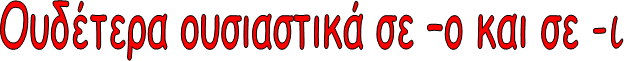 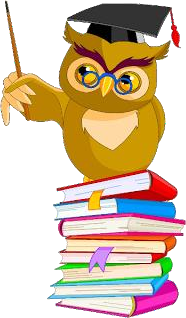  Ας δούμε πώς κλίνονται: Τι πρέπει να προσέξω στα ουδέτερα ουσιαστικά σε –ο και -ι;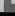 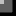 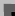 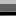 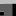 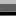 Μερικά από τα ουδέτερα ουσιαστικά σε –ο που τονίζονται στην προπαραλήγουσα  κατεβάζουν  τον  τόνο στη  γενική  του  ενικού  και  στη γενική του πληθυντικού αριθμούπ.χ. το άτομο – του ατόμου – των ατόμωνΤα ουδέτερα ουσιαστικά που τελειώνουν σε –ο γράφονται με όμικρον και δεν πρέπει να τα μπερδεύουμε με τα ρήματα που τελειώνουν σε –ω και γράφονται με ωμέγα π.χ. το μήλο - εγώ μιλώ.Στα ουδέτερα ουσιαστικά σε –ι, ο τόνος στη  γενική  ενικού  και  πληθυντικού είναι πάντοτε στη λήγουσα π.χ. του χιονιού – των χιονιώνΌλα τα ουδέτερα ουσιαστικά που τελειώνουν σε –ι γράφονται με γιώτα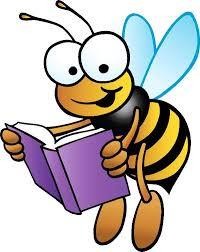 εκτός από μερικές εξαιρέσεις που γράφονται με ύψιλον –υ: Ας κάνω τώρα εξάσκηση…Κλίνω τα παρακάτω ουσιαστικά.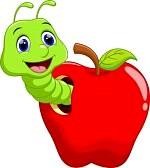 Γράφω τα ζευγάρια των λέξεων στον πληθυντικό αριθμό όπως στο παράδειγμα.Συμπληρώνω τα κενά των λέξεων με -ο ή με -ω.το βουν 	το ποδήλατ 		    εγώ γελ 	εγώ τρέχ 	    εγώ τραγουδ 			    εγώ χτυπά 		εγώ  παίζ εγώ      μιλ το δέντρ        το τρέν 		 το παγωτ 			 το φυτ 	το κουτί – το σπίρτο- Τα κουτιά των σπίρτωντο μολύβι – το παιδί-  	το δάχτυλο – το χέρι-  	το χιόνι – το βουνό-  	το πεύκο – το δάσος-  	το χρώμα – το μάρμαρο-  	το φύλλο – το δέντρο-  	